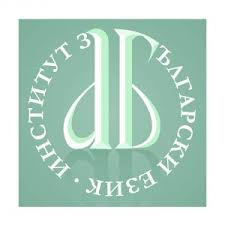 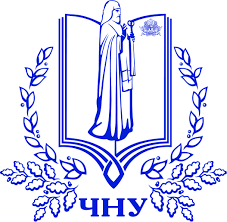 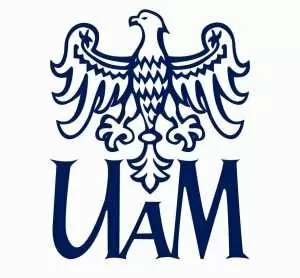 Міністерство освіти та науки УкраїниЧорноморський національний університет імені Петра МогилиФакультет філології Інститут болгарської мови Болгарської академії наукІнститут літератури ім. Т.Г. Шевченка Національної академії  наук України Університет імені Адама Міцкевича у ПознаніНаціональна бібліотека України імені В.І. ВернадськогоУкраїнський комітет славістівУкраїнa, 54003, м. Миколаїв, вул. 68 Десантників, буд.10, Чорноморський національний університет імені Петра Могили 10, 68-Desantnykiv Str., Mykolayiv, 54003,   Petro Mohyla Black Sea National University, UkraineІНФОРМАЦІЙНИЙ ЛИСТВельмишановні колеги!Факультет філології Чорноморського національного університету імені Петра Могили запрошує вас до участі у V-й Міжнародній науковій конференції «Слов'янські студії: європейський контекст», яка цьогоріч проходитиме у рамках ХXI-ї  Міжнародної наукової конференції «Ольвійський форум - 2024: стратегії країн Причорноморського регіону в геополітичному просторі». Конференція відбудеться 20-23 червня 2024 року на базі Чорноморського національного університету імені Петра Могили у  м. Миколаїв  та в с. Мигія (розташоване в Національному природньому парку «Бузький Гард»).   Конференція «Слов'янські студії: європейський контекст» присвячена проблемам функціонування та розвитку слов’янських мов і літератур у широкому загальноєвропейському контексті.  Основні завдання конференції – інтенсифікація слов’янознавчих філологічних досліджень шляхом розширення співпраці з науковцями різних країн; зміцнення глибинних зв’язків між різними слов’янськими мовами та культурами; усвідомлення їхнього місця у контексті неслов’янських культур; об’єднання зусиль фахівців та формування професійної спільноти у напрямку євроінтеграційних процесів України.Заявки на конференцію та тези доповідей слід надсилати до 1 травня 2024 року на електронну адресу:   ukrfilologiya22@gmail.comНаукова проблематика конференціїСекція «Мовознавство»Типологія підходів до філософії слов’янських мов.Динамічні процеси в лексичних системах слов’янських мов.Фразеологія в слов’янському культурно-етнічному просторі.Теоретичні проблеми категоріальної граматики слов’янських мов.Слов’янські мови в релігійному дискурсі.Слов’янські мови в історико-типологічному та контрастивному висвітленні.Сучасні теорії тексту в слов’янському мовознавстві.Секція «Літературознавство»Слов’янські літератури: історія та сучасність.Слов’янські літератури у творчому взаємозв’язку.Слов’янські літератури в загальноєвропейському та світовому контекстах.Слов’янська міфологія та фольклор у художньому дискурсі.Міфи релігій світу, традиційні образи та сюжети у слов’янських літературах.Поетика слов’янських літератур.Слов’янські культурні традиції в умовах глобалізації та етнізації.Гендерна тематика в слов’янському літературно-художньому дискурсі. Секція «Лінгкогвокультурні зв’язки романо-германських та слов’янських мов»Актуальні питання слов'янського та романо-германського мовознавства.Лінгвокультурні та соціокультурні проблеми слов'янських та романо-германських мов.Лінгвістичні та методологічні аспекти викладання слов'янських та романо-германських мов.Динамічні процеси в лексичних системах слов’янських та романо-германських мов.Актуальні проблеми у сфері термінології слов’янських та романо-германських мов Теорія мови та лінгводидактика вищої школи Орієнтовний регламент роботи конференції:20 червня: пленарне засідання, робота секцій; 21-23 червня: виїзні засідання (поїздка до с. Мигії).Робочі мови конференції – українська, англійська, мови ЄС.Формат конференції – дистанційно-очний (змішаний).Форма участі – змішана: участь з усною доповіддю, участь без доповіді, заочна участь (публікація тез). Контактна інформаціяЗа додатковою інформацією просимо звертатися  до секретарю оргкомітету: Гроссу Тетяна Вікторівна тел. 0507100546e-mail: ukrfilologiya22@gmail.comПублікація матеріалів. Тези доповідей будуть опубліковані в науковій збірці з міжнародним номером ISBN. Вимоги щодо оформлення тез див. у ДОДАТКУ Б.Д О Д А Т О К   А
ЗАЯВКАучасника V Міжнародної конференції «Слов’янські студії» (м. Миколаїв, 20-23 червня 2024 року)Д О Д А Т О К  Б ВИМОГИ ЩОДО ОФОРМЛЕННЯ ТЕЗ Для включення в програму конференції розглядаються тези доповідей, отримані в електронному вигляді оргкомітетом до 01 травня 2024 р. включно.Обсяг – до 3 сторінок, текст надсилати у форматі Microsoft Word, без нумерації сторінок (шрифт «Times New Roman», 12 кегль, одиничний інтервал, без ущільнення тексту та переносів, поля – з усіх боків – 20 мм, абзацний відступ – 0,5 см). На початку тез у лівому куті вказується УДК (універсальна десяткова класифікація https://teacode.com/online/udc/). Після УДК в правому куті вказується прізвище та ініціали авторів, науковий ступінь, вчене звання, посада, місце роботи, далі після порожнього рядка з вирівнюванням по центру вказується назва у верхньому регістрі, виділена жирним шрифтом.Основний текст доповіді подається після назви та ще одного порожнього рядка. Формули, рисунки, таблиці повинні мати просту арабську наскрізну нумерацію та бути розміщені після їх першого згадування в тексті, вирівнювання – по центру.Таблиці слід вирівнювати по центру. Заголовок (назва) таблиці розміщується над таблицею зліва. Висновки повинні бути чіткими та лаконічними.     За інформацією щодо виїзних засідань та круглих столів звертатися:оргкомітет «Ольвійського  форуму-2024» – головний корпус університету;каб. 112-1 (Олександра  Шличек);тел.: (0512)50-03-32; 095-58-98-432;e-mail: of@chmnu.edu.uaСподіваємося на плідну співпрацю!З повагоюОргкомітет конференції.ПрізвищеІм’яПо батьковіНауковий ступіньПосада, навчальний закладАдреса, індексТелефонE-mailНазва доповіді/тезТематика форуму(секція)Форма участі:–  очна участь (доповідь   на  конференції)–  заочна участь (друкування  матеріалів  конференції